Opening date May 18, 2013. Get your golf clubs all cleaned and ready to go.2012 season was a success with our membership staying around the 200 mark. Total green fees were up from the previous years. The interest in golf is growing. In order for us to continue to be successful in future years, we need to grow our Junior Golf Program. If there are any volunteers interested in this please let the executive know. The course in 2012 was in great shape. Each year we try to do a little clean up around the fairways.We will have a clean-up day and would love to have volunteers. This year the course and clubhouse will see some aesthetics.Again Men’s and Ladies’ nights were very successful last year and we are hoping to build on that success again this year. With 2012 seeing some growth the Executive decided to keep membership fees the same for the 2013 season.Membership fees for 2013 are as follows:Regular Members		$525.00 (HST included)Students (19 -22 yrs)		$250.00 (HST included)Juniors				$150.00 (HST included)Early Bird SpecialThe early bird rate will be $500.00 (HST included).  The Clubhouse will be opened on Saturday, April 20th, 2013 from 10:00am to 2:00pm for golfers wishing to take advantage of this special.If you wish to pay prior to April 20th you can also see Scott Ball at Williams Building Supplies.  Scott will be the only person accepting payments.  Payment will be in the form of cash, cheque or credit card.  Debit will not be available.Locked stalls $50.00/year	          Regular stalls $30.00/yearStorage lockers available	          Daily lockers $5.00/dayGolfers using private or rental power carts please respect the walking golfers. We are only there for fun and exercise.Annual General MeetingThis year’s Annual General Meeting is scheduled for June 5th, 2013 at 7:00pm at the Clubhouse. It will feature a Lobster Dinner.  All members are welcome to bring a guest.  There will be a $10.00 charge per guest. We will also be looking for new members for our Executive at this meeting.To make the course more effective we need to utilize tee times. It is highly recommended that group tee times be maximized.Tentative Tournament ScheduleJune 15	  	Open Scramble   July 13     	  Luck of the Draw Scramble   July 20	   	 Liberals (Clyde Williams)Aug 10	    	 Rick Woodford MemorialAug 21-22  	 Junior ChampionshipAug 24-25  	 Club ChampionshipSep 12	    	 Seniors  & Super SeniorsSept 21	   	  Chamber of CommerceOct 5          	  Closing ScrambleMembers are advised that we are upgrading our computer system and upon registration, staff will be reviewing members personal info, i.e. e-mails, cell phone numbers etc. We intend to keep members better informed via e-mail and have found that our info is out of date. We are also preparing a picture loop for presentation at the front counter. We would like members to send in their photos of interesting events and wildlife around the course. Send to roywhelan@gmail.com. Owls, moose, caribou, fox, bears, etc have all been on the course and those pics might be of interest to the newcomers. We have a great course and we now intend to brag about it………..The next time you are planning on heading out, invite a friend or family member so they can experience the best kept secret on the Humber River, The Humber River Golf Course.Wishing everyone a great golfing season!!Scott Ball, President  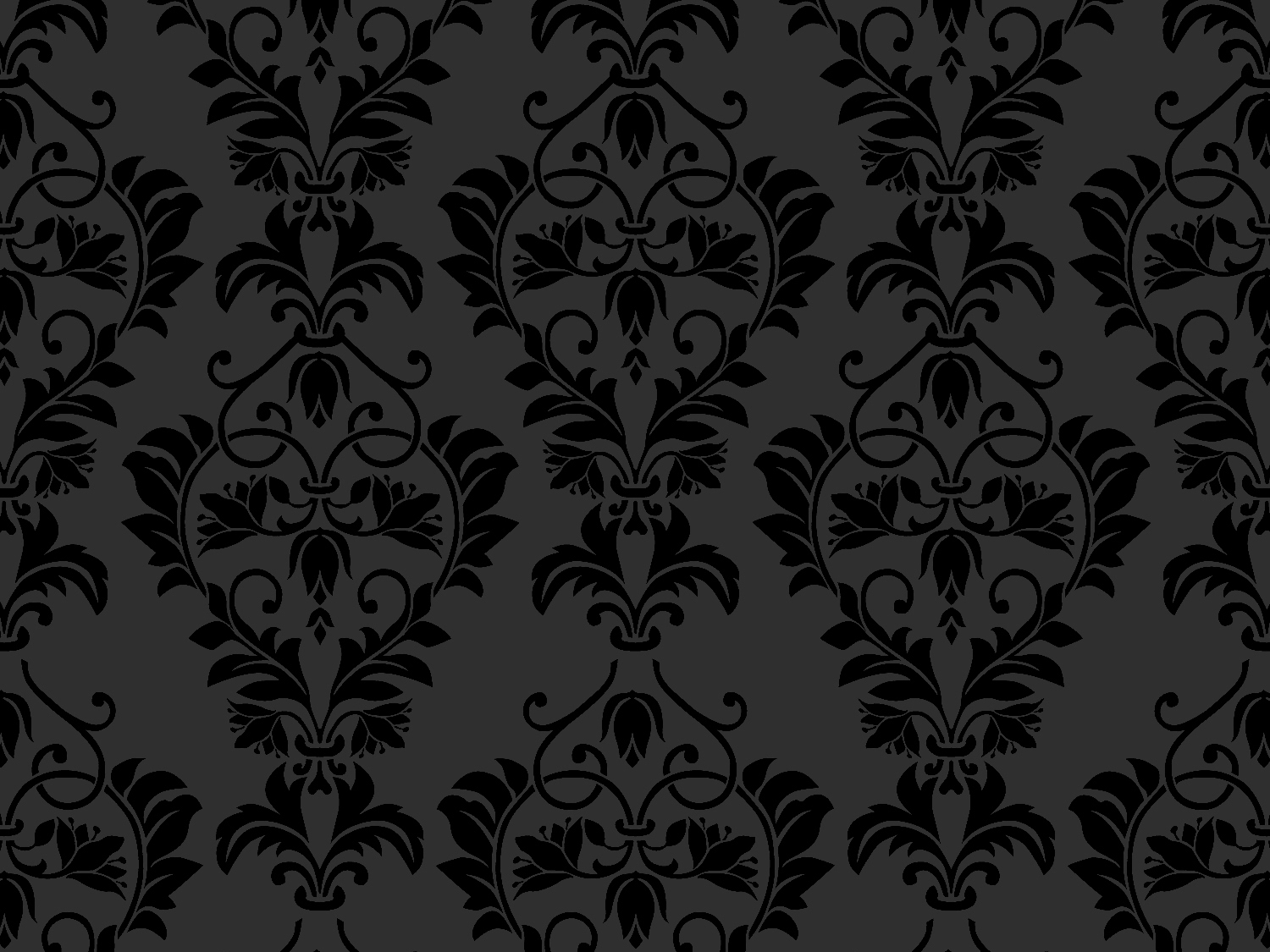 